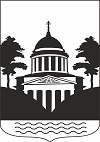 Российская ФедерацияНовгородская областьДУМА ЛЮБЫТИНСКОГО МУНИЦИПАЛЬНОГО РАЙОНАРЕШЕНИЕО представлении к награждению Почетной грамотой Новгородской областной Думы  Принято Думой Любытинского муниципального района 28.04.2023годаВ соответствии с Положением «О Почетной грамоте Новгородской областной Думы, утвержденного Постановлением Новгородской областной Думы от 25.01.2017 № 160-ОД,  Дума Любытинского муниципального районаРЕШИЛА: Представить к награждению почётной грамотой Новгородской областной Думы  за высокие достижения и заслуги в трудовой деятельности:- Антонову Любовь Борисовну, экономиста муниципального автономного учреждения «Хозяйственно-экономическая группа».2. Настоящее решение   опубликовать в  бюллетене   «Официальный вестник» и разместить  на сайте Администрации Любытинского муниципального района в информационно-коммуникационной сети Интернет». Председатель Думымуниципального района                   М.Н. Ершоваот 28.04.2023 года №200Глава муниципального  района                   А.А. Устинов    